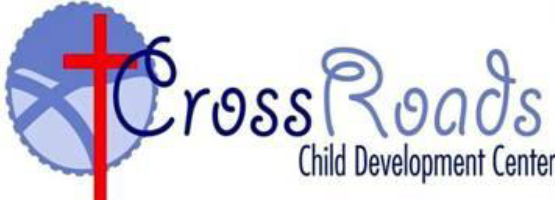 Vacation FormTuition Free Vacation- Two Weeks Per Year(As stated in the CrossRoads Child Development Center Parent Handbook- Page 15)The tuition free vacation policy permits one week of this benefit after six consecutive months of child’s attendance.  Children, who have attended for an entire school year (September to June) may use two weeks of “tuition-free” vacation annually.  These are days, within one calendar week, when the child is not in attendance at CrossRoads.  It follows the child’s enrollment pattern, i.e a Tuesday, Thursday enrolled child’s benefit is two days, not five.  There is no requirement to reenroll.  The slot will be held.  For periods exceeding the exempt weeks, tuition must be paid in order for the slot to be held.  The benefit is not limited to summer months.  Prior notice must be given so that staffing may be adjusted if necessary. In the event that a child does not continue at CrossRoads for at least 3 months, or start Kindergarten, immediately following such a vacation, the family’s security deposit will be forfeited.Please fill out the form below to notify the Office and your child’s teacher(s) of your selected vacation time.Thank you!Child’s Name: _________________________________________________Vacation Time: _______________________ to _______________________Date returning to CrossRoads: ____________________________________Parent’s Signature: _____________________________________________